27.03.2020 года в старшей –подготовительной группе нашего детского сада прошел Час Земли , провела его Воспитатель, Синцова Валентина Анатольевна.Цель: иметь представление о проблемах окружающей среды на планете Земля. Задачи:Познавательное развитие: закрепить знания детей о нашей планете: природе, о животном и растительном мире; уточнить знания детей о правилах охраны природы; воспитывать любознательность, бережное отношение ко всему живому.Социально-коммуникативное развитие: воспитание любви к родной земле.Речевое развитие: согласование слов в предложении, учить выражать свои мысли правильно, индивидуальное исправление звукопроизношения.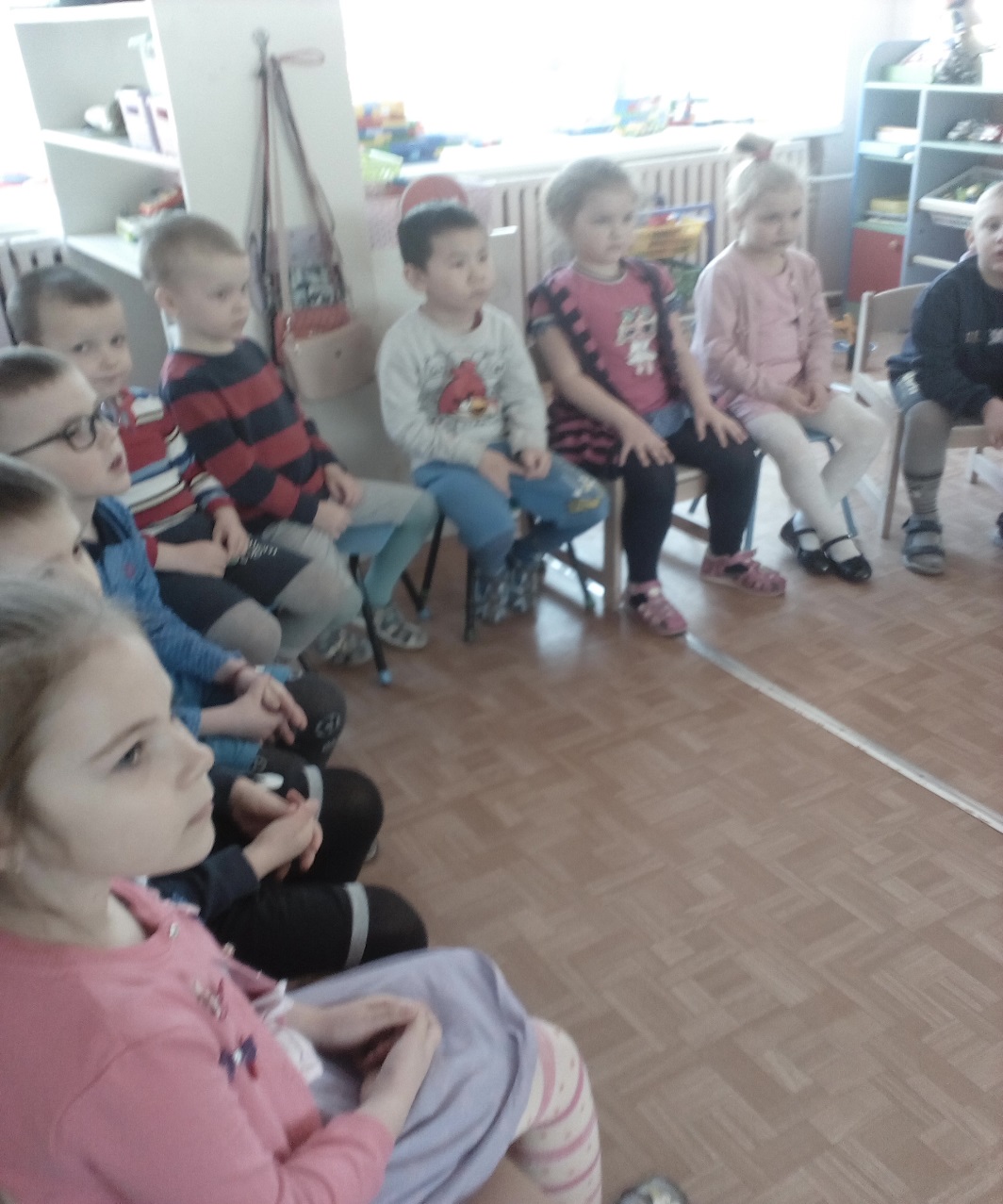 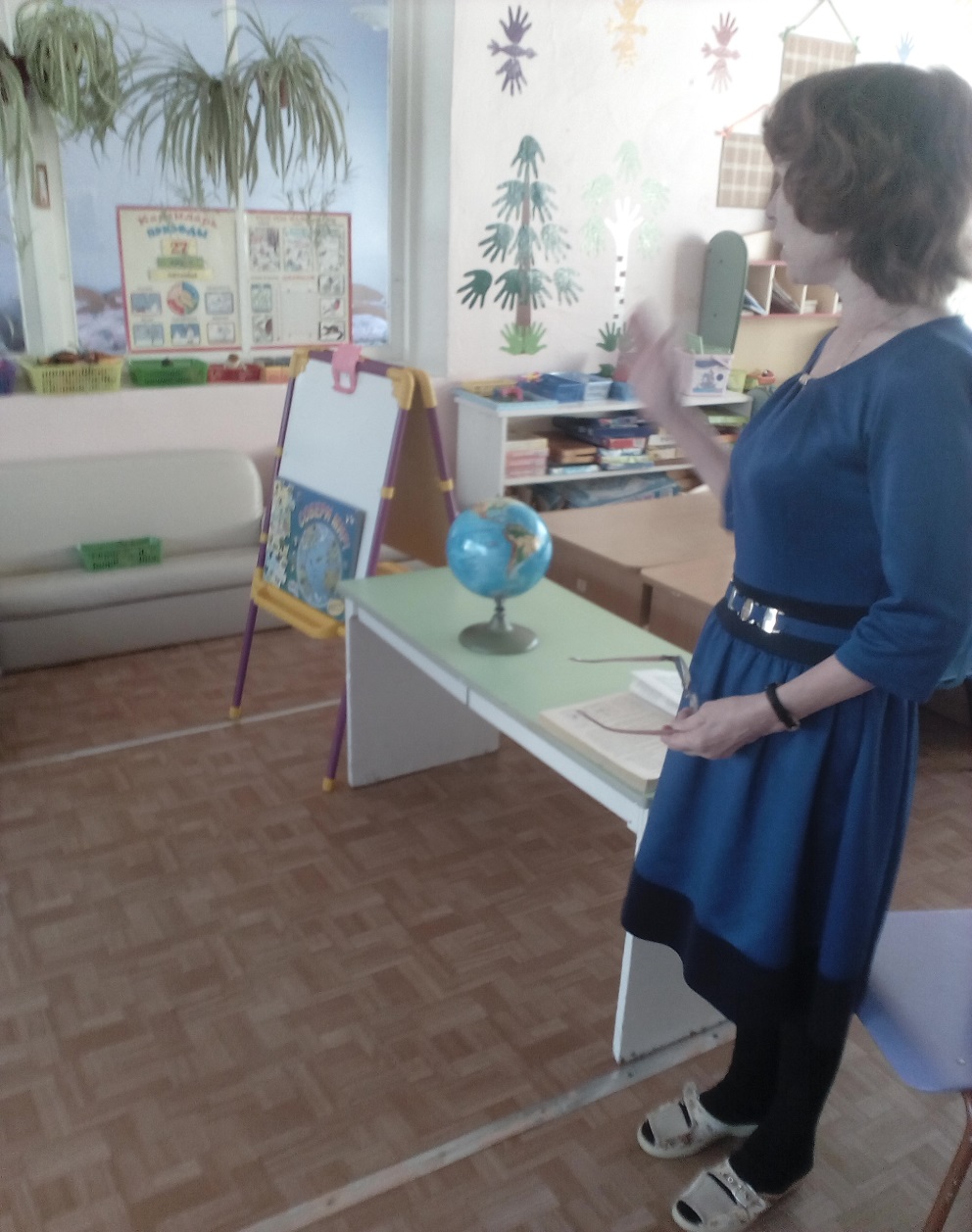 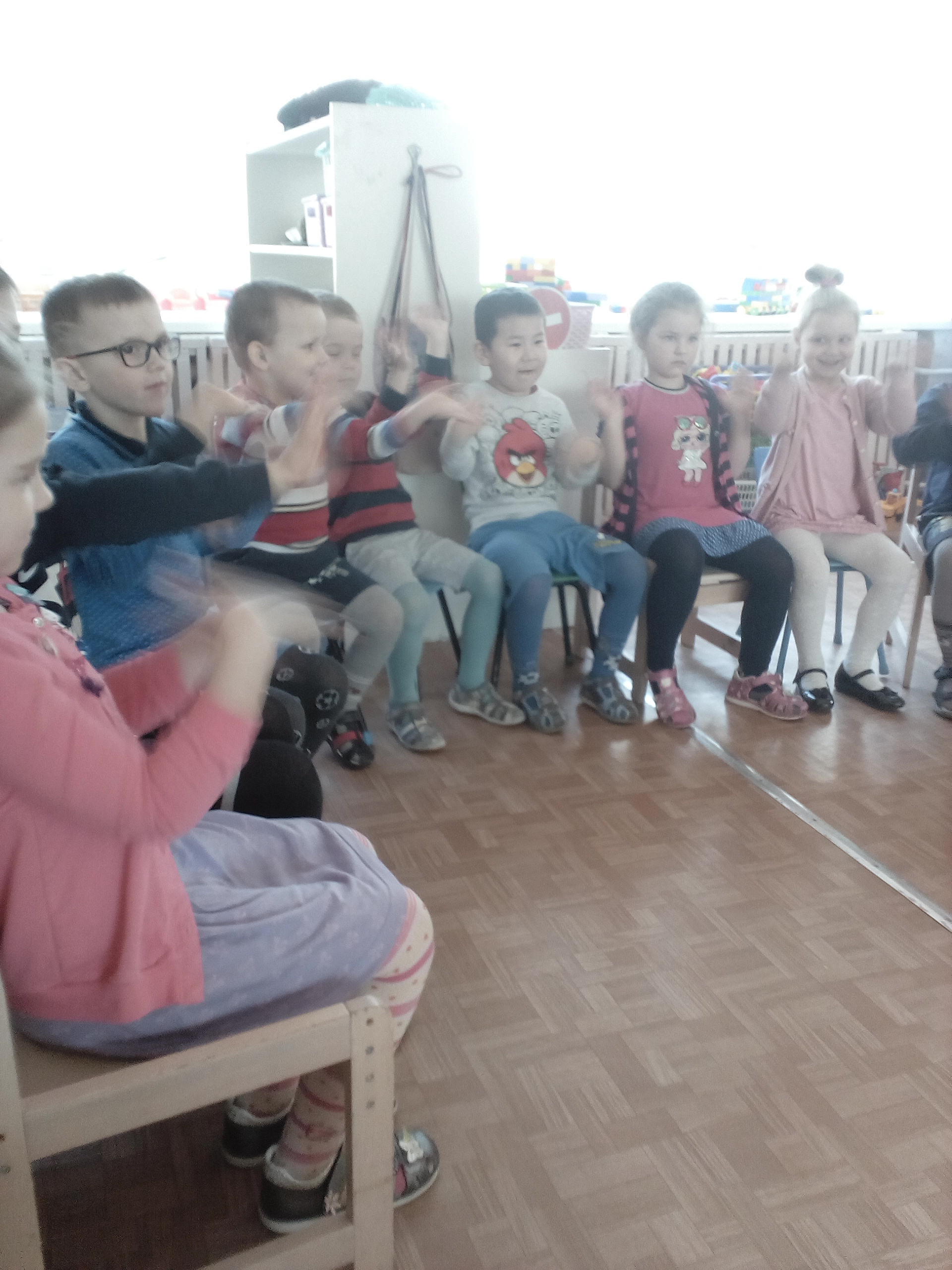 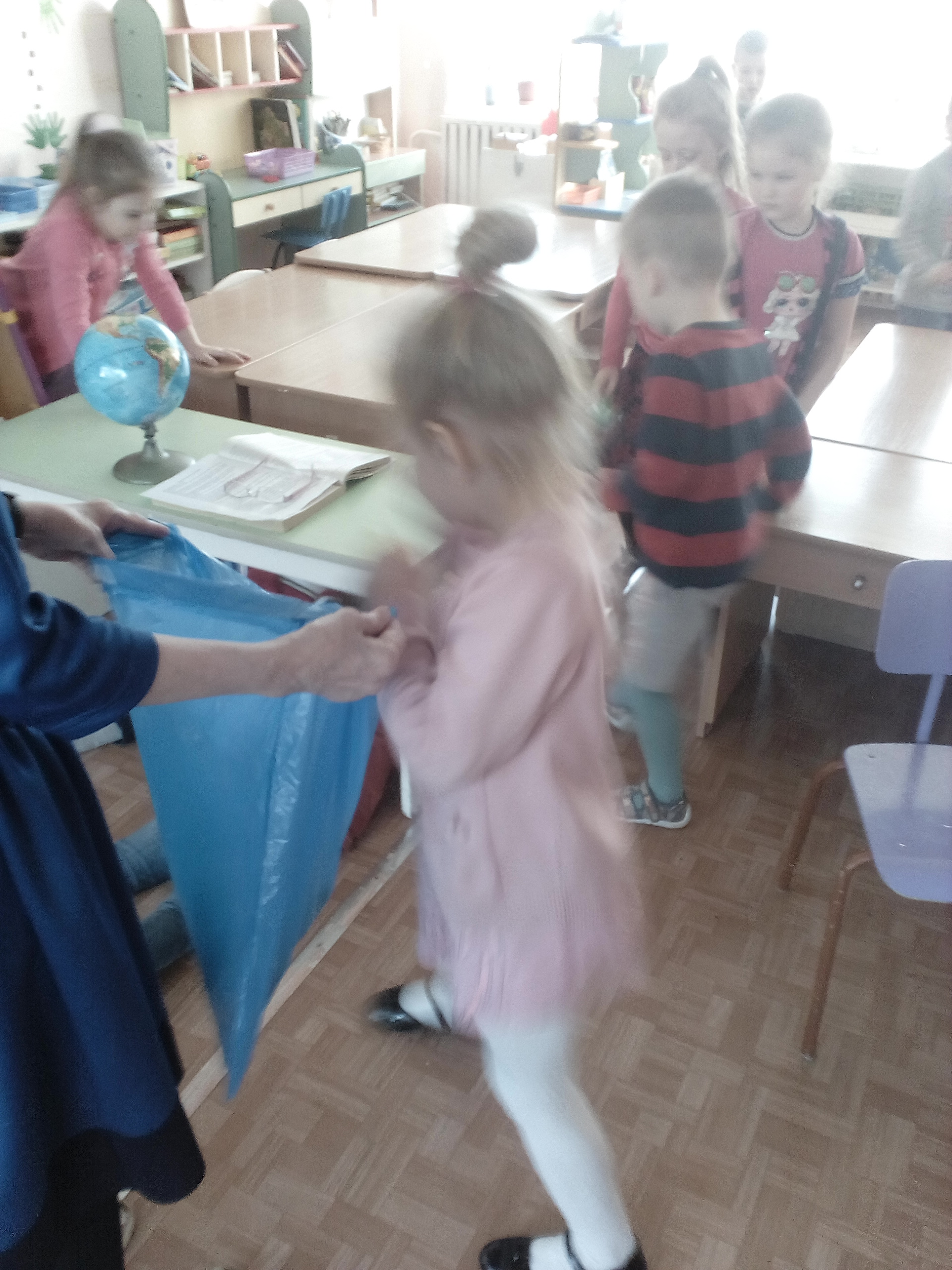 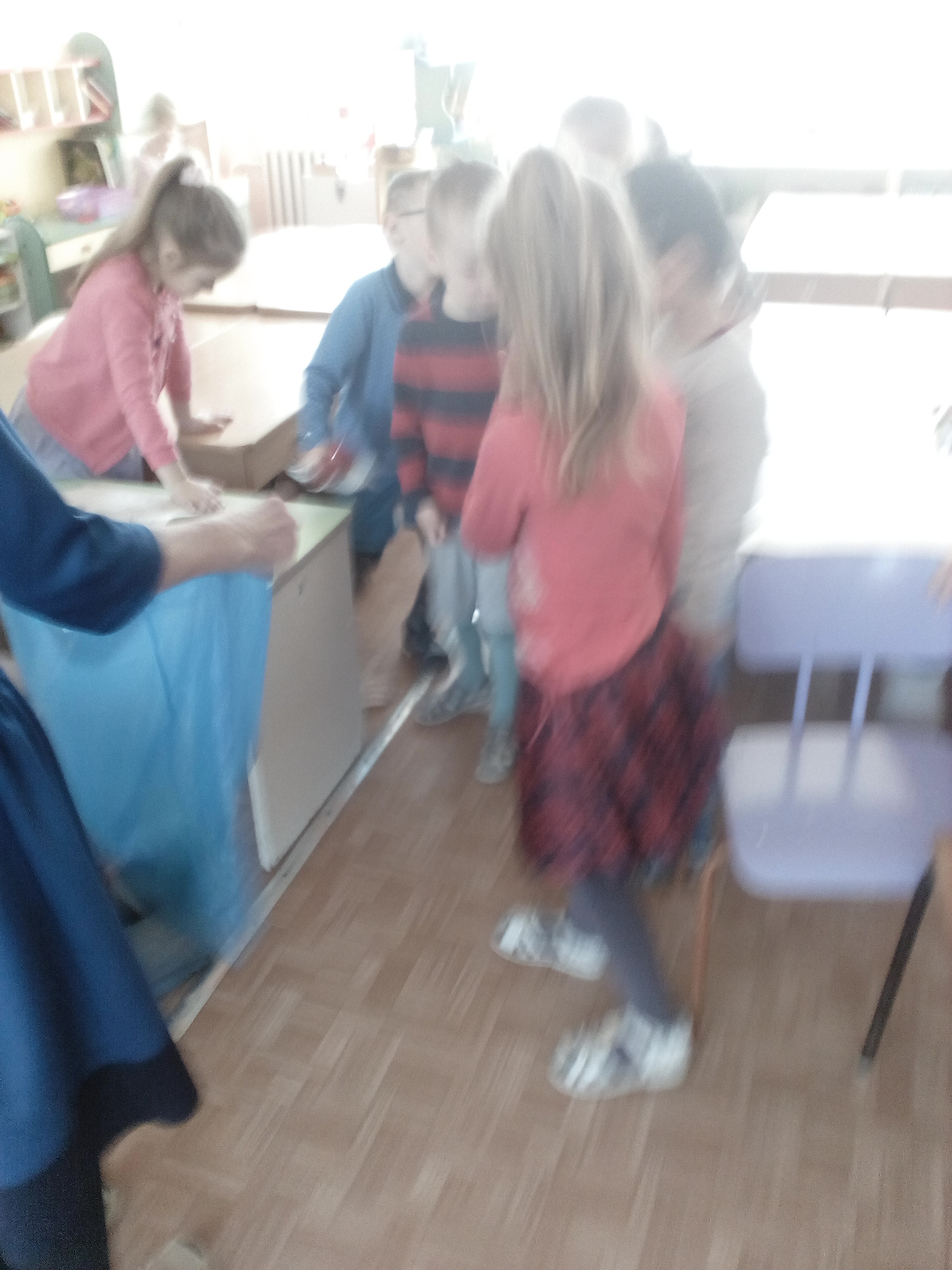 